Wójt Gminy Milejewo zaprasza mieszkańców Gminy na spotkanie  informacyjno- szkoleniowe w ramach Krajowego Programu Priorytetowego  CZYSTE POWIETRZE.Spotkanie odbędzie się w piątek 12 października2018 r. o godz. 18.00 w świetlicy Remizy OSP w Milejewie.Program realizowany będzie w latach 2018 -2029, ma na celu poprawę efektywności energetycznej oraz zmniejszenie emisji pyłów i innych zanieczyszczeń z jednorodzinnych budynków mieszkalnych.W trakcie spotkania zostanie przedstawiony sposób składania wniosków o dofinansowanie oraz zasady realizacji i rozliczania przedsięwzięć.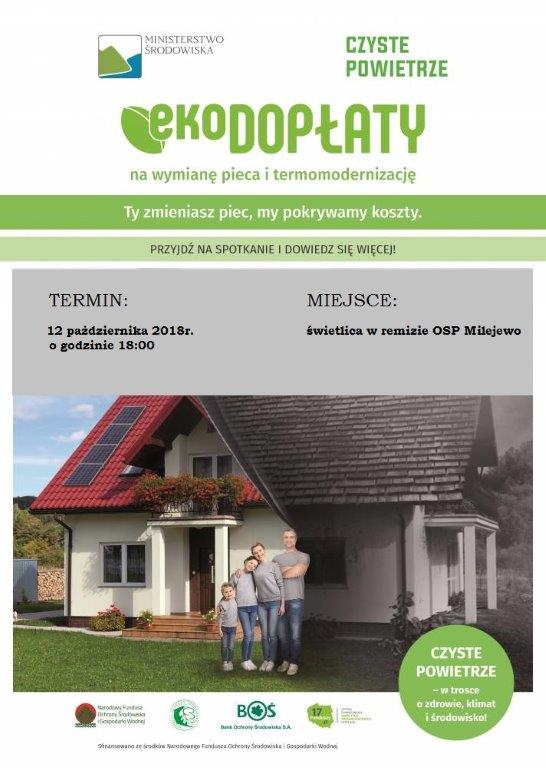 